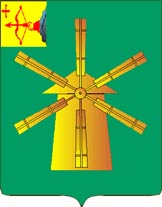 КОНТРОЛЬНО-СЧЕТНАЯ КОМИССИЯКОТЕЛЬНИЧСКОГО МУНИЦИПАЛЬНОГО РАЙОНАгород Котельнич                                                                            21.03.2019 года Заключениепо результатам внешней проверки по отчету об исполнении бюджета Комсомольского сельского поселения за 2018 год.	В муниципальном образовании имеются основные документы, регламентирующие бюджетный процесс:Устав муниципального образования Комсомольское сельское поселение, утвержденный решением Комсомольской сельской Думы от 03.07.2015 №116. Положение о бюджетном процессе в муниципальном образовании Комсомольское сельское поселение, утверждённое решением Комсомольской  сельской Думы от 20.04.2011 №157 с изменениями и дополнениями.В ходе проверки установлено, что правовая база муниципального образования Комсомольское сельское поселение  по вопросам бюджетного процесса соответствует бюджетному Кодексу РФ, нормативным правовым актам РФ, Кировской области. Для проведения внешней проверки представлена бюджетная отчетность:-отчет об исполнении бюджета ф.0503117;-баланс исполнения бюджета ф.0503120;-справка о наличии имущества и обязательств на забалансовых счетах;-справка по заключению счетов бюджетного учета отчетного финансового года ф.0503110;-отчет о финансовых результатах деятельности ф.0503121;-отчет о движении денежных средств ф.0503123;-отчет о бюджетных обязательствах ф.0503128;-справка по консолидируемым расчетам ф.0503125;-баланс по поступлениям и выбытиям бюджетных средств ф.0503140;-пояснительная записка ф.0503160.Бюджетная отчетность для проведения внешней проверки представлена 18.03.2019 года, что  соответствует п.3 ст.264.4 Бюджетного Кодекса РФ.Бюджет Комсомольского сельского поселения на 2018 год утвержден решением Комсомольской сельской Думы от 15.12.2017 № 24, т.е. до начала финансового года, что соответствует статье 187 БК РФ.Бюджет сельского поселения на 2018 год утвержден по доходам в сумме 5329,7 тыс. рублей, по расходам в сумме 5329,7 тыс. рублей. Дефицит бюджета 0 тыс. рублей.Собственные доходы запланированы в сумме 1892,8 тыс. рублей (35,5 %), финансовая помощь в сумме 3436,9  тыс. рублей (64,5%). Расходы бюджета утверждены по разделам, подразделам, целевым статьям и видам расходов бюджетной классификации РФ, ведомственной структуре расходов.    Соблюдены требования статьи 184.1 БК РФ.Общая оценка исполнения бюджета муниципального образования	В процессе  исполнения бюджета сельского поселения за 2018 год сельской Думой принято 7 решений о внесении изменений в бюджет, в результате которых увеличен план по доходам на 524,9 тыс. рублей, или на 9,8 %; по расходам - на 607,5 тыс. рублей или на 11,4 %, с плановым дефицитом 82,6 тыс. рублей, покрываемым за счет изменения остатков средств на счетах бюджета поселения.В соответствии с принятыми решениями уменьшение планового объема поступлений в бюджет поселения в разрезе источников составило:*по собственным доходам на 111 тыс. рублей, в том числе:-увеличение налога на доходы физических лиц в сумме 60,6 тыс.рублей;-увеличение налога на имущество на 39,8 тыс. руб.;-уменьшение налога на совокупный доход на 0,4 тыс.рублей;-уменьшение доходов от использования имущества, находящегося в муниципальной собственности на 18,5 тыс. руб.;-уменьшение госпошлины на 1,7 тыс. рублей;-уменьшение доходов от оказания платных услуг и компенсации затрат государства  на 44,4 тыс.рублей;-увеличение прочих неналоговых поступлений на 75,6 тыс.рублей.Плановые расходы в разрезе разделов увеличились на 607,5 тыс. рублей, или  на 11,4%, в том числе:-01 Общегосударственные расходы уменьшились на 216,4 тыс.  руб., или  13,3%;-02 Национальная оборона на 10,2 тыс.руб., или на 16,3%;-03 Национальная безопасность и правоохранительная деятельность- на 182,8 тыс.руб. или на 24,2%;-04 Национальная экономика на 138,3 тыс. рублей, или на  72,1 %; -05 Жилищно-коммунальное хозяйство на 442,1 тыс. рублей, или на 57,9%; -08  Культура, кинематография и средства массовой информации  на 11,4 тыс. рублей, или на 0,6%;-10 Социальная политика на 39,1 тыс.руб., или на 50,5%.Исполнение доходов бюджета Комсомольского сельского поселенияЗа 2018 год выполнение бюджета поселения в целом по доходам составило 99%  (уточнённый план 5854,6  тыс. рублей, исполнено 5794,5 тыс. рублей). План собственных доходов бюджета на 2018год – 2003,8 тыс. рублей, выполнение – 1943,7 тыс. рублей, или 97%, к уровню 2017 года доходов поступило больше на 113,7 тыс. рублей.      В разрезе видов доходов исполнение составило:-налоговые доходы 954,9  тыс. рублей или 102,7%.-неналоговые доходы – 988,8  тыс. рублей или 92,1%.-безвозмездные поступления- 3850,8 тыс. рублей или 100%.Налоговые доходы	За 2018 год доля налоговых доходов в общей сумме собственных доходов составила 49,1%, по сравнению с 2017 годом объем налоговых доходов увеличился на 113,3 тыс. руб.Основной источник налоговых поступлений– налог на доходы физических лиц. При уточненном плане по налогу на доходы физических лиц 579,2 тыс. рублей, поступило в бюджет 586,1 тыс. рублей или 101,2%. По сравнению с предыдущим годом объём поступлений по налогу на имущество увеличился  на 66,5 тыс. рублей.Второй по объёму поступлений источник налоговых доходов- акцизы по подакцизным товарам, производимым на территории Российской Федерации. В объёме собственных доходов поступления составили 10,7%, налоговых доходов – 21,9%.Неналоговые доходыВ структуре собственных доходов бюджета поселения за 2018 год неналоговые доходы составили 50,9%.В процессе исполнения бюджета первоначальный план по неналоговым доходам (1061,1 тыс. рублей) увеличен на 12,7 тыс. рублей и составил 1073,8 тыс. рублей. Исполнение к уточненному плану – 988,8 тыс. рублей или 92,1%.Поступление неналоговых доходов в 2018 году практически на уровне 2017 года.Основным источником неналоговых поступлений являются доходы от оказания платных услуг и компенсации затрат государства. При уточненном плане  696,6 тыс. рублей поступило 89,7%, по сравнению с 2017 годом поступление доходов снизилось на 9,5 тыс. рублей.Безвозмездные поступленияБезвозмездные поступления в виде дотаций, субсидий и субвенций от других бюджетов бюджетной системы РФ, иных межбюджетных трансфертов и прочих безвозмездных поступлений в структуре общего объёма доходов бюджета поселения составили 66,5%.По отношению к безвозмездным поступлениям 2017 года поступления в бюджет поселения в 2018 году увеличились на 562 тыс. рублей или на 17,1%. В процессе исполнения бюджета план безвозмездных поступлений увеличился к первоначальному плану на 413,9 тыс. рублей или на 12 %. Фактически в бюджет поселения поступило 3850,8 тыс. рублей или 100% к уточненному плану, в том числе:-дотации – план- 2240,9 тыс. рублей, исполнено 100%;-субсидии-план-420,7 тыс.рублей, исполнено 100%;-субвенции – план-72,8 тыс. рублей, исполнено 100%;-межбюджетные трансферты- план 1056,4 тыс. рублей, исполнено 100%;-прочие безвозмездные- план 63,0 тыс.рублей, исполнено 100%.Исполнение бюджета по расходамИсполнение расходной части бюджета поселения за 2018 год составило в целом к уточненным годовым назначениям 95,3%. При плане 5937,2 тыс. рублей, фактическое исполнение – 5659,0 тыс. рублей. Общий объем неосвоенных средств –278,2 тыс. рублей.В процессе исполнения бюджета первоначальный план по расходам увеличен  на 11,4 %  или на 607,5 тыс. рублей.Анализ исполнения расходной части бюджета к первоначальному и уточненному плану в разрезе разделов бюджетной классификации за 2018 год.Раздел 01 Общегосударственные расходыВ целом по разделу уточненные бюджетные назначения на год составили 1409,1 тыс. рублей, исполнение – 1398,9 тыс. рублей, общий объем неосвоенных средств 10,2 тыс. рублей.Раздел 02 Национальная оборонаРасходы по данному разделу финансируются за счёт субвенции бюджетам поселений на осуществление первичного воинского учёта на территориях, где отсутствуют военные комиссариаты.При уточнённом плане 72,8 тыс. рублей, исполнено 72,8 тыс. рублей или 100%.На выплату заработной платы израсходовано 52,8 тыс. рублей, начисления на заработную плату перечислены в сумме 15,6 тыс. рублей. Раздел 03 Национальная безопасность и правоохранительная деятельностьПри уточненном плане 939,1 тыс. рублей израсходовано 935,3 тыс.рублей, или 99,6%. Раздел 04 Национальная экономикаПри уточненном плане 330,0 тыс. рублей освоено 190,9 тыс. рублей или 57,8%. Раздел 05 Жилищно-коммунальное хозяйствоПри уточненном плане 1206,2 тыс. рублей, расходование составило 1123,6 тыс. рублей, или 93,2%.Раздел 08 Культура, кинематография и средства массовой информацииПри уточненном плане 1863,2 тыс. рублей, освоение средств составило 1820,7 тыс. рублей или 97,7%.Раздел 14 Межбюджетные трансфертыПри плане 0,3 тыс. рублей израсходовано 100%.При сопоставлении и анализе форм годовой отчетности выявлено несоответствие:  -Пояснительной записки ф.0503160 и Сведений по дебиторской и кредиторской задолженности в сумме 42609,26 рублей ( в ф.0503160 кредиторская задолженность на 01.01.2019 составляет 14595,18 рублей, в ф.0503169 кредиторская задолженность составляет 57204,44 рубля).Источники финансирования дефицита бюджета сельского поселения.В соответствии с п.1 Решения Комсомольской сельской Думы от 15.12.2017 № 24 «О бюджете Комсомольского сельского поселения на 2018 год и плановый период 2019 и 2020 годов» дефицит (профицит) бюджета утвержден в сумме 0 тыс. рублей. В процессе исполнения бюджета профицит бюджета поселения составил 135,5 тыс. рублей  или 7% от общей суммы доходов без учёта  безвозмездных поступлений. Определение степени финансовой устойчивости бюджета.В соответствии со ст.136 БК РФ при проведении оценки исполнения бюджета определяется уровень сбалансированности бюджета, его устойчивости и дотационности. Оценивается степень зависимости бюджета от финансовой помощи из вышестоящих бюджетов. По плановым показателям: коэффициент бюджетной зависимости составляет 65,8%; коэффициент обеспеченности территории собственными доходами, составляет 34,2%.По фактическим показателям: коэффициент бюджетной зависимости 66,5%; коэффициент обеспеченности территории собственными доходами 33,5%.Коэффициент бюджетной зависимости повысился на 0,7%.Выводы и предложения:Отчёт об исполнении бюджета с прилагаемыми показателями представлен администрацией Комсомольского сельского поселения с нарушением срока.В результате принятых Комсомольской сельской Думой  решений о внесении изменений в бюджет, план по доходам увеличен по отношению к первоначальному плану в целом на 524,9 тыс. рублей, по расходам увеличен на 607,5 тыс. рублей За 2018 год выполнение бюджета поселения по доходам составило в целом-99% (уточненный план 5854,6 тыс. рублей, поступило – 5794,5 тыс. рублей).По собственным доходам план выполнен на 97% (план-2003,8 тыс. рублей, факт-1943,7 тыс. рублей).Кредиторская задолженность составляет 57,2 тыс. рублей и дебиторская 215,9 тыс. рублей, в том числе просроченная дебиторская задолженность 36,1 тыс.рублей.Предлагаю:          1. Годовой отчет об исполнении бюджета Комсомольского сельского поселения за 2018 год утвердить с учетом замечаний, указанных в данном заключении.          2.Пояснительную записку ф.0503160  привести в соответствие  ф. 0503169 Сведения по дебиторской и кредиторской задолженности.          3.Обеспечить проведение мероприятий по внутреннему контролю за соблюдением требований бюджетного законодательства, соблюдением финансовой дисциплины и эффективным использованием материальных и финансовых ресурсов, правильным ведением бюджетного учета и составлением отчетности.           4.Принять меры к взысканию просроченной дебиторской задолженности.АудиторКонтрольно-счётной комиссии					               	Г.Б.ГалкинаКотельничского района